MEMPHIS STAMP COLLECTORS SOCIETY GRANT APPLICATIONThe attached Grant Application must be used.  All grant applications must utilize United States or World Wide Stamps as the theme.  A grant shall not exceed: $150.00 per semester. Applicants should teach in public K-12 schools within the greater Memphis, TN area: (Shelby County, TN; DeSoto County, MS; and / or, Crittenden County, Arkansas.)The completed application should be sent to Memphis Stamp Collectors Society, c/o Ron Williams, PO Box 132, Brunswick, TN 38014 on or before Aug 31 or Dec 15, for the Spring term.  All grants must be typed. No handwritten applications will be accepted.  No faxes will be accepted.The Grant Review Committee meets after the application deadline.  The committee accepts, rejects or suggests revisions for each grant request.  Any revised application may be resubmitted for reconsideration with a new deadline specified by the committee.  Please include your contact phone number. Once the grants are to be awarded, someone from the Memphis Stamp Collectors Society will present the winning teacher, or teachers, with a check made out to that teacher and a Grant Agreement that must be signed.The Grant Agreement states that the teacher receiving the grant will keep a record with receipts for all expenditures.  Upon completion of the project the teacher must submit a Final Report, accompanied by receipts, photographs of the project and / or samples of the resulting students’ work which may be posted on the Memphisstampcollectorssociety.org website.A final report is to be submitted by Jan 30 for the fall / winter term, and June 30 for Spring term.  Teachers who do not submit a report will not be eligible for a grant in subsequent semesters.GRANT REVIEW GUIDELINESProject should enhance classroom experience and directly involve students. Interdisciplinary or team- teaching projects are encouraged.  Grants may be used to purchase supplies; but, should be just one component of a well-planned project, integrated with other curriculum materials and activities.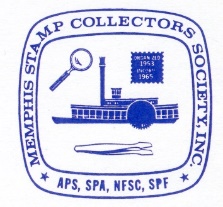 MEMPHIS STAMP COLLECTORS SOCIETYGRANT APPLICATIONTeacher(s):Teacher(s):Teacher(s):Date:School:Grade(s):Grade(s):Subject:Subject:Teacher’s Contact Number:Teacher’s Contact Number:Teacher’s Contact Number:Teacher’s Contact Number:Teacher’s Contact Number:Teacher’s Contact Number:Teacher’s Contact Number:Email:Email:Email:Email:Title of Proposed Project:Title of Proposed Project:Title of Proposed Project:Title of Proposed Project:Title of Proposed Project:Title of Proposed Project:Description of the Proposed Project:Description of the Proposed Project:Description of the Proposed Project:Description of the Proposed Project:Description of the Proposed Project:Description of the Proposed Project:Description of the Proposed Project:Description of the Proposed Project:Description of the Proposed Project:Description of the Proposed Project:Instructional Standards supported by the proposed project:Instructional Standards supported by the proposed project:Instructional Standards supported by the proposed project:Instructional Standards supported by the proposed project:Instructional Standards supported by the proposed project:Instructional Standards supported by the proposed project:Instructional Standards supported by the proposed project:Instructional Standards supported by the proposed project:Instructional Standards supported by the proposed project:Instructional Standards supported by the proposed project:Instructional Standards supported by the proposed project:Instructional Standards supported by the proposed project:Instructional Standards supported by the proposed project:Instructional Standards supported by the proposed project:Estimated number of students affected by this project:Estimated number of students affected by this project:Estimated number of students affected by this project:Estimated number of students affected by this project:Estimated number of students affected by this project:Estimated number of students affected by this project:Estimated number of students affected by this project:Estimated number of students affected by this project:Estimated number of students affected by this project:Estimated number of students affected by this project:Estimated number of students affected by this project:Amount of dollars being requested for the project:Amount of dollars being requested for the project:Amount of dollars being requested for the project:Amount of dollars being requested for the project:Amount of dollars being requested for the project:Amount of dollars being requested for the project:Amount of dollars being requested for the project:Amount of dollars being requested for the project:Amount of dollars being requested for the project:Amount of dollars being requested for the project:Amount of dollars being requested for the project:T H I S   S E C T I O N   R E S E R V E D   F O R   G R A N T   C O M M I T T E E   U S E   O N L Y:T H I S   S E C T I O N   R E S E R V E D   F O R   G R A N T   C O M M I T T E E   U S E   O N L Y:T H I S   S E C T I O N   R E S E R V E D   F O R   G R A N T   C O M M I T T E E   U S E   O N L Y:T H I S   S E C T I O N   R E S E R V E D   F O R   G R A N T   C O M M I T T E E   U S E   O N L Y:T H I S   S E C T I O N   R E S E R V E D   F O R   G R A N T   C O M M I T T E E   U S E   O N L Y:T H I S   S E C T I O N   R E S E R V E D   F O R   G R A N T   C O M M I T T E E   U S E   O N L Y:T H I S   S E C T I O N   R E S E R V E D   F O R   G R A N T   C O M M I T T E E   U S E   O N L Y:T H I S   S E C T I O N   R E S E R V E D   F O R   G R A N T   C O M M I T T E E   U S E   O N L Y:T H I S   S E C T I O N   R E S E R V E D   F O R   G R A N T   C O M M I T T E E   U S E   O N L Y:T H I S   S E C T I O N   R E S E R V E D   F O R   G R A N T   C O M M I T T E E   U S E   O N L Y:T H I S   S E C T I O N   R E S E R V E D   F O R   G R A N T   C O M M I T T E E   U S E   O N L Y:T H I S   S E C T I O N   R E S E R V E D   F O R   G R A N T   C O M M I T T E E   U S E   O N L Y:T H I S   S E C T I O N   R E S E R V E D   F O R   G R A N T   C O M M I T T E E   U S E   O N L Y:T H I S   S E C T I O N   R E S E R V E D   F O R   G R A N T   C O M M I T T E E   U S E   O N L Y:T H I S   S E C T I O N   R E S E R V E D   F O R   G R A N T   C O M M I T T E E   U S E   O N L Y:T H I S   S E C T I O N   R E S E R V E D   F O R   G R A N T   C O M M I T T E E   U S E   O N L Y:T H I S   S E C T I O N   R E S E R V E D   F O R   G R A N T   C O M M I T T E E   U S E   O N L Y:T H I S   S E C T I O N   R E S E R V E D   F O R   G R A N T   C O M M I T T E E   U S E   O N L Y:T H I S   S E C T I O N   R E S E R V E D   F O R   G R A N T   C O M M I T T E E   U S E   O N L Y:T H I S   S E C T I O N   R E S E R V E D   F O R   G R A N T   C O M M I T T E E   U S E   O N L Y:T H I S   S E C T I O N   R E S E R V E D   F O R   G R A N T   C O M M I T T E E   U S E   O N L Y:Date Received:Date Received:Date Received:Date Received:Date Reviewed:Date Reviewed:Date Reviewed:Date Reviewed:Log #: